                                                        ANNEX-IThere are three main families of flies that cause myiasis: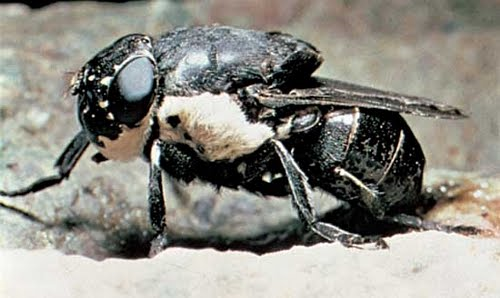 1.Oestridae (obligate parasites)Flies in the family Oestridae include: bot flies and warble flies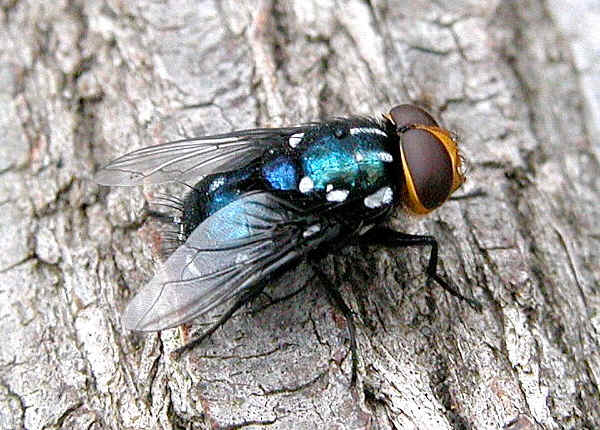 2.Calliphoridae (obligate or facultative)Flies in the family Calliphoridae include: blow-flies (bluebottles, greenbottles), carrion flies or cluster flies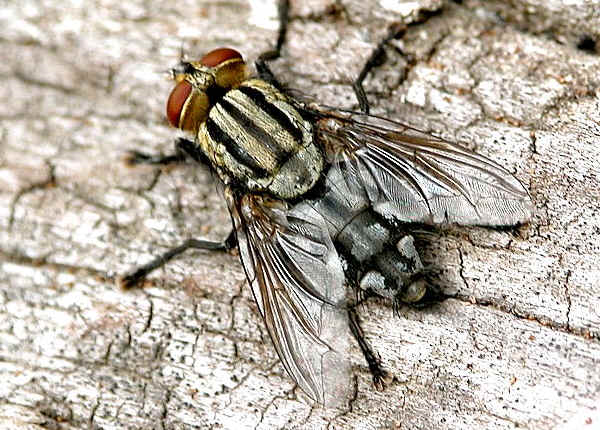 3.Sarcophagidae (obligate or facultative)Flies in the family Sarcophagidae are commonly known as flesh flies (Colwell, D.D., D. Otranto and J. R. Stevens.2009.  Oestrid  flies: eradication and extinction versus biodiversity. Trends in Parasitology 25: 500-504)Some of the Myiasis cases I founded during my study: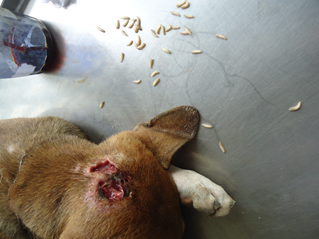 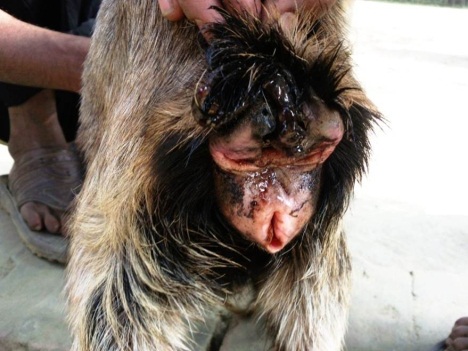 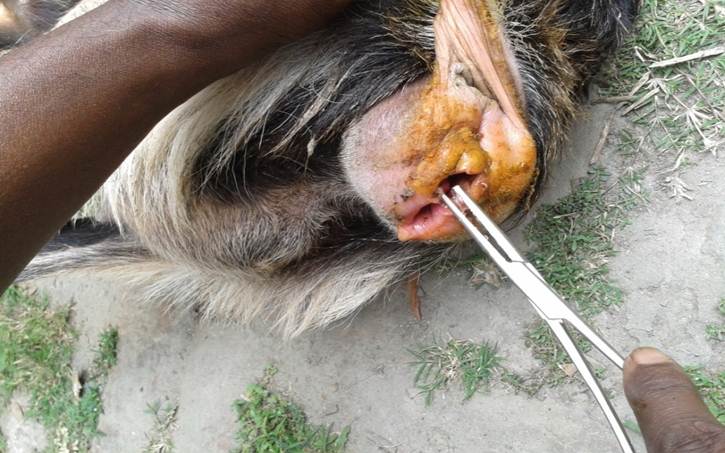 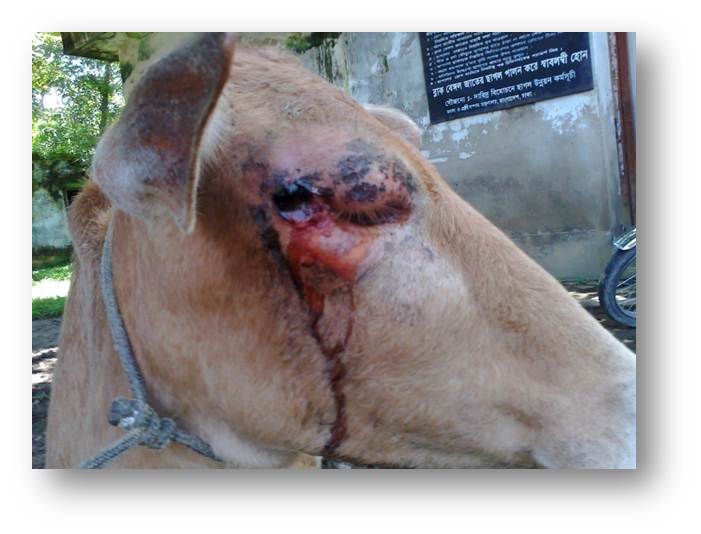 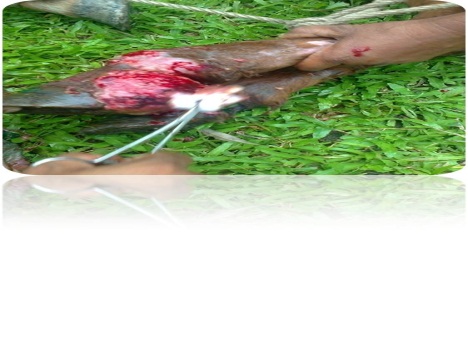 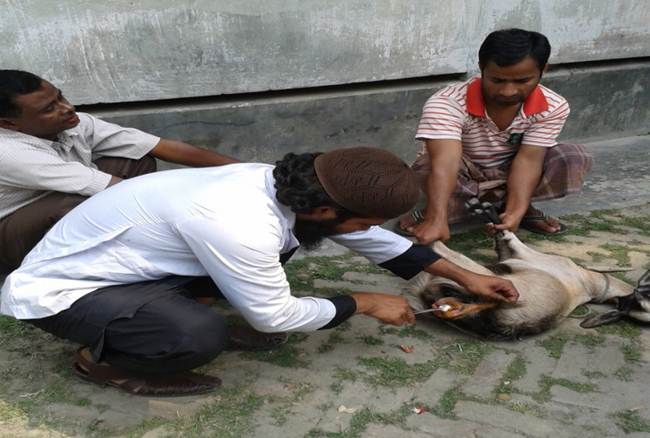 